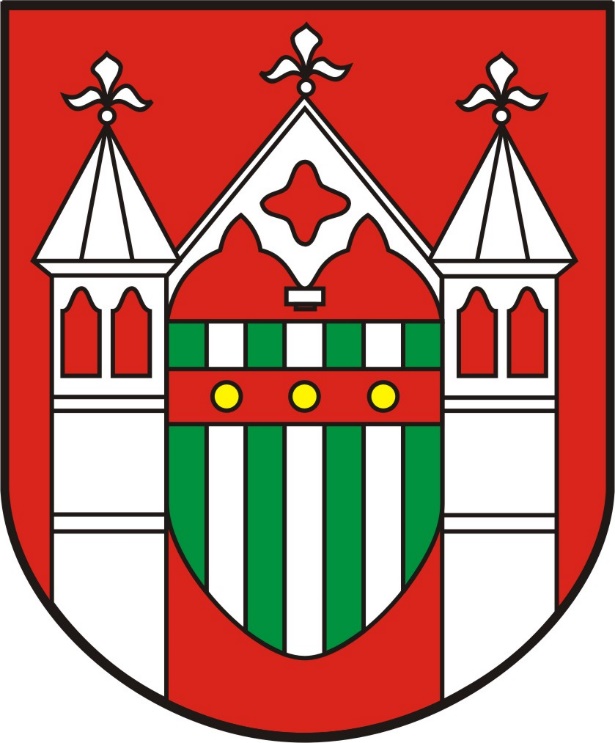 WahlbekanntmachungAm 13. September 2020 finden in Nordrhein-Westfalen dieAllgemeinen Kommunalwahlen - Gemeinde- und Kreiswahlen gemeinsam - statt.Die Wahlen dauern von 8 bis 18 Uhr.2.	Die Stadt Brakel ist in folgende 16 allgemeine Wahlbezirke (21 Stimmbezirke) eingeteilt:In den Wahlbenachrichtigungen, die den Wahlberechtigten in der Zeit vom 10.08.2020 bis 23.08.2020 übersandt worden sind, sind der Wahlbezirk/Stimmbezirk und der Wahlraum angegeben, in dem der Wahlberechtigte zu wählen hat. Auf die Wahlbezirke entfallen folgende Stimmbezirke:Der Stimmbezirk 6 Brakel ist bei der Kreistagswahl vom Landesbetrieb Information und Technik NRW in eine repräsentative Wahlstatistik einbezogen, bei der die Stimmzettel nach Geschlecht und Geburtsjahresgruppen gekennzeichnet sind. Im Kommunalwahlgesetz und in der Kommunalwahlordnung sind Vorkehrungen getroffen, die eine Verletzung des Wahlgeheimnisses ausschließen.Die Briefwahlvorstände zur Kommunalwahl treten am Wahlsonntag, 13. September 2020, 13:00 Uhr, wie folgt zusammen:Briefwahlvorstand I, zuständig für die Wahlbezirke 1 bis 3 mit den zugehörigen Wahlbezirken der Kreiswahlen, im Ratssitzungssaal der „Alte Waage“, Am Markt 4a, 33034 Brakel,Briefwahlvorstand II, zuständig für die Wahlbezirke 4 bis 7 mit den zugehörigen Wahlbezirken der Kreiswahlen, im Haus des Gastes, 1. Obergeschoss, Zimmer 12, Am Markt 5, 33034 Brakel,Briefwahlvorstand III, zuständig für die Wahlbezirke 8 bis 11 mit den zugehörigen Wahlbezirken der Kreiswahlen, im Haus des Gastes, 1. Obergeschoss, Zimmer 13, Am Markt 5, 33034 Brakel,Briefwahlvorstand IV,zuständig für die Wahlbezirke 12 bis 16 mit den zugehörigen Wahlbezirken der Kreiswahlen, im Haus des Gastes, 1. Obergeschoss, Zimmer 14, Am Markt 5, 33034 Brakel.3.	Jeder Wahlberechtigte kann nur in dem Wahlraum des Wahlbezirks/Stimmbezirks wählen, in dessen Wählerverzeichnis er eingetragen ist.Die Wähler haben die Wahlbenachrichtigung und einen gültigen Ausweis mitzubringen.Die Wahlbenachrichtigung, auf der gekennzeichnet ist, für welche Wahlen die Wahlberechtigung besteht, soll bei der Wahl vorgelegt werden.Gewählt wird mit amtlichen Stimmzetteln, die im Wahlraum bereitgehalten werden. Jeder Wähler erhält beim Betreten des Wahlraums jeweils einen amtlichen Stimmzettel zu den Wahlen ausgehändigt, für die er wahlberechtigt ist.Die Stimmzettel müssen vom Wähler in einer Wahlzelle des Wahlraumes gekennzeichnet und einzeln so zusammengefaltet werden, dass nicht erkannt werden kann, wie er gewählt hat.	Der Wähler hat für die Bürgermeister- und die Gemeinderatswahl sowie die Landrats- und die Kreistagswahl jeweils eine Stimme, die abgegeben wird, indem durch Ankreuzen oder auf andere Weise kenntlich gemacht wird, welchem Bewerber die Stimme gelten soll.	Auf dem jeweiligen Stimmzettel kann nur ein Bewerberfür das Amt des Bürgermeistersfür den Gemeinderatc)	für das Amt des Landratsfür den Kreistaggekennzeichnet werden.StimmzettelDie Stimmzettel unterscheiden sich wie folgt:a) für die Bürgermeisterwahl:	weißer Stimmzettel mit schwarzem Aufdruckb) für die Gemeinderatswahl:	grüner Stimmzettel mit schwarzem Aufdruckc) für die Landratswahl:	hellgelber Stimmzettel mit schwarzem Aufdruckd) für die Kreistagswahl:	roter Stimmzettel mit schwarzem Aufdruck4.	Die Wahlhandlung sowie die im Anschluss an die Wahlhandlung erfolgende Ermittlung und Feststellung der Wahlergebnisse im Wahlbezirk/Stimmbezirk sind öffentlich. Jedermann hat Zutritt, soweit das ohne Beeinträchtigung des Wahlgeschäfts möglich ist.5.	Wähler, die einen Wahlschein haben, können an der Wahl im Wahlbezirk, für den der 	Wahlschein ausgestellt ist,a)	durch Stimmabgabe in einem beliebigen Stimmbezirk dieses Wahlbezirks	oderdurch Briefwahl teilnehmen.	Wer durch Briefwahl wählen will, muss sich von der Stadtverwaltung die folgenden Unterlagen beschaffen:einen amtlichen Wahlscheineinen amtlichen weißen Stimmzettel für die Bürgermeisterwahleinen amtlichen grünen Stimmzettel für die Stadtratswahleinen amtlichen hellgelben Stimmzettel für die Landratswahleinen amtlichen roten Stimmzettel für die Kreistagswahleinen amtlichen blauen Stimmzettelumschlagundeinen amtlichen roten Wahlbriefumschlag, auf dem die Anschrift, an die der Wahlbrief zurückzusenden ist, aufgedruckt ist.Der Wahlbrief mit den Stimmzetteln - im verschlossenen Stimmzettelumschlag - und dem unterschriebenen Wahlschein ist so rechtzeitig der auf dem Wahlbriefumschlag angebenen Stelle (Bürgermeister der Stadt Brakel, Rathaus Am Markt 12, 33034 Brakel) zu übersenden, dass er dort spätestens am Wahltage bis 16.00 Uhr eingeht. Der Wahlbrief kann auch bei der angegebenen Stelle, ebenfalls spätestens am Wahltage bis 16.00 Uhr, abgegeben werden.6.	Jeder Wahlberechtigte kann sein Wahlrecht nur einmal und nur persönlich ausüben (§ 25 Kommunalwahlgesetz).Ein Wähler, der des Lesens unkundig oder aufgrund einer Behinderung an der Abgabe seiner Stimme gehindert ist, kann sich zur Stimmabgabe der Hilfe einer anderen Person bedienen. Die Hilfeleistung ist auf technische Hilfe bei der Kundgabe einer vom Wähler selbst getroffenen und geäußerten Wahlentscheidung beschränkt. Eine Hilfeleistung, die unter missbräuchlicher Einflussnahme erfolgt, die die selbstbestimmte Willensbildung oder Entscheidung des Wählers ersetzt oder verändert oder wenn ein Interessenskonflikt der Hilfsperson besteht, ist unzulässig.	Wer unbefugt wählt, sonst ein unrichtiges Ergebnis einer Wahl herbeiführt oder das Ergebnis verfälscht, wird mit Freiheitsstrafe bis zu 5 Jahren oder mit Geldstrafe bestraft. Auch der Versuch ist strafbar (§ 107a Abs. 1 und 3 des Strafgesetzbuches).33034 Brakel, 01.09.2020																STADT BRAKEL																										Der Wahlleiter																									  Peter FrischemeierGemeindewahlbezirkAbgrenzung des StimmbezirksLage des Wahlraums in 33034 BrakelStraße, Haus-Nr.  1 	Brakel    1 	BrakelKath. Pfarrzentrum, Klosterstraße 9  2 	Brakel    2 	BrakelSparkasse Höxter, Ehem. Immobiliencenter, Hanekamp 18  3 	Brakel    3 	BrakelFoyer der Gemeinschaftsgrundschule Brakel, Klöckerstr. 25  4 	Brakel    4 	BrakelHaus des Gastes, Hinterhaus, Am Markt 5  5 	Brakel    5 	BrakelKath. Kindergarten, Berliner Straße 1  6 	Brakel    6 	BrakelStädt. Jugendfreizeitstätte, Heilige Seele 1  7 	Brakel    7 	BrakelKindertagesstätte „Zur Krüne“, Zur Krüne 2  8 	Brakel    8 	BrakelStadthalle, Am Schützenanger 4, rechter Seitensaal  9 	Brakel/Bellersen  91	BrakelKHWE- Bildungszentrum Weser-Egge, Danziger Str. 17   9 	Brakel/Bellersen  92	BellersenWerkhaus, Meinolfusstraße 17a10 	Bökendorf  10 	BökendorfSport- u. Freizeithalle, Eschenburger Straße 511 	Hembsen  11 	HembsenGemeindehalle, Landwehrstraße 112 	Erkeln/Beller121 	ErkelnDorfgemeinschaftshaus, Dorfstraße12 	Erkeln/Beller122 	BellerDorfgemeinschaftshaus, Hembser Straße13 	Siddessen/Auenhausen-	Frohnhausen-Hampen-	hausen131 	SiddessenSchulgebäude, Eulenstraße 4413 	Siddessen/Auenhausen-	Frohnhausen-Hampen-	hausen132	Auenhausen	Frohnhausen-	HampenhausenHeggehalle, Frohnhausen, Auf’m Klee14 	Gehrden  14 	GehrdenBürgerhaus, Rathausstraße 1115 	Istrup/Schmechten151 	IstrupSport- u. Freizeithalle, Mittelstraße 1515 	Istrup/Schmechten152 	SchmechtenDorfgemeinschaftshaus, Bischof-Ferdinand-Straße 116 	Riesel/Rheder161 	RieselDorfgemeinschaftshaus, Im Aatal16 	Riesel/Rheder162 	Rheder Trompetersprung-Halle, Gartenstraße 3Kreis-wahlbezirkNr.Gemeindewahlbezirk Nr.StimmbezirkNr.Kreis-wahlbezirk Nr.Gemeindewahlbezirk Nr.StimmbezirkNr.5101091515191515212  5  513  1  112  6  613  2  212  7  713  3  312  8  813  4  412  991131313112  99213131321211111314141212121131616112121221316162